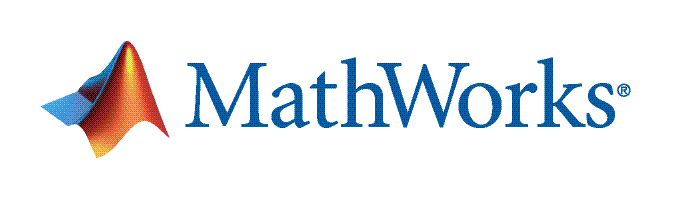 Abstract Submission Form – MATLAB EXPO 2019 IndiaMathWorks invites you to submit an abstract regarding how you have successfully used MATLAB and Simulink for developing applications. Please complete the form below and email this document to matlab_expo_2019_India@mathworks.in by 19 November 2018.  *RequiredTitle of presentation (recommended 70 characters, including spaces): *Short abstract (limit 250 characters): *Long abstract (limit 2000 characters). See an example here. Please note that this work/project must have been undertaken with your current organization. *Is this work/project in progress or completed? *Problem statement in brief and approach used to solve problem: *Tools used: *Results achieved: *Your preference to present at either Pune, Bangalore, or Hyderabad: *Details of Submitter/Speaker: Name of submitter: *Name/s of co-authors:Name of speaker/s: *Mobile number/s of speaker/s: *Email ID of speaker/s: *Name of company: * Address of company (include PIN number): * 